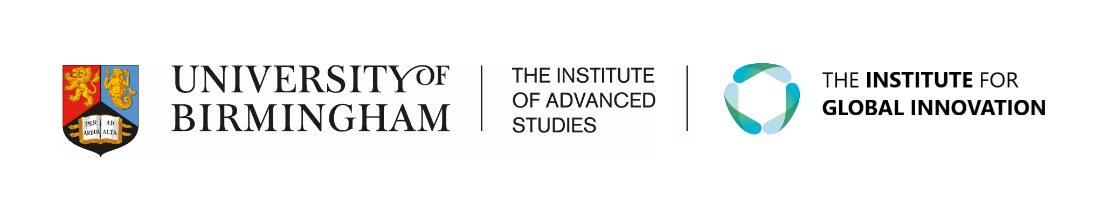 IAS Workshops 2023/24: Scheme Notes and Proposal FormThe Institute of Advanced Studies and Institute for Global Innovation are pleased to make support available to University of Birmingham researchers to bring together expertise from across the breadth of our university. Workshop topics should be interdisciplinary and include substantial input from at least two Colleges. Consideration should be given to what might eventually be the benefits to UoB in terms of engagement, impact, high quality publications and grant income generation.The IAS particularly welcomes proposals from underrepresented groups and Early Career Researchers, (ECRs). As a guide, we consider ECRs as colleagues within 8 years of PhD completion.Contact Sue Gilligan if you would like to discuss the planning of the proposal.  Sue will also be pleased to help develop contacts across Colleges.In addition to maximize benefit and outputs, after the workshop, there will be an opportunity to apply for follow-on funding of up to £10,000 to fund pilot data generation or systematic reviews to help cement collaborations and to prepare for major funding applications.The IGI/IAS seeks to build on the experiences of our funded researchers and applicants are invited to join our UoB interdisciplinary network and contribute to events, meetings and our Interdisciplinary Research Workshops.Deadlines: 12th Feb; 11th March; 13th May; 10th June; 2nd Sept; 14th October; 11th November 2024Completed applications should be emailed to Sue Gilligan s.gilligan@bham.ac.ukPlease don’t provide costings with this application.Applicant Details:Academic rationale for the workshop. Indicative maximum 500 words Internal attendees Please only include names of colleagues that have agreed interest in the topic and workshop participation. (add rows as required) External attendees - academic and other external stakeholders(add rows as required)Follow on activities  NetworksNamePositionSchoolCollegeContact details (email)Details of any successful orpending internal funding related to the proposed workshop.Workshop Title:When ideally would you like the workshop to take place?Would you like hybrid facilities?Head of SchoolConfirmation HoS approval has been obtained? (Yes/ No)DateAdditional commentsPlease consider how this workshop will advance collaborative research which draws upon knowledge, techniques and methodologies from more than one discipline. Will this workshop help break down any recognised barriers in working across relevant disciplines? If so, please specify how this will take place.Outline potential benefits to UoB in terms of engagement, impact, high quality publications and details of planned funded research.TitleNameSchool Email addressTitleNameInstitution/OrganisationEmail addressFollow on Funds of up to £10,000 are available to develop activity and ideas arising from the workshop. We strongly encourage workshop leaders to consider the opportunities these funds present. Applications would be expected within six months of the workshop and Sue Gilligan will send details of the application process on approval of this proposal.If you are interested in applying for Follow-On funding, please provide details of your:Plans for developing the workshop collaboration into ongoing research Intended Follow-On activities (e.g. funding applications, joint publications)Outline plans for funding applications, including details of potential funding bodiesWorkshop leaders are encouraged to draw on the relevant expertise of UoB alumni. Please note below the names of any appropriate alumni, if known/appropriate.